§4317-D.  Coverage of HIV prevention drugs1.  Definitions.  As used in this section, unless the context otherwise indicates, the following terms have the following meanings.A.  "CDC guidelines" means guidelines related to the nonoccupational exposure to potential HIV infection, or any subsequent guidelines, published by the federal Department of Health and Human Services, Centers for Disease Control and Prevention.  [PL 2021, c. 265, §4 (NEW).]B.  "HIV prevention drug" means a preexposure prophylaxis drug, post-exposure prophylaxis drug or other drug approved for the prevention of HIV infection by the federal Food and Drug Administration.  [PL 2021, c. 265, §4 (NEW).]C.  "Post-exposure prophylaxis drug" means a drug or drug combination that meets the clinical eligibility recommendations provided in CDC guidelines following potential exposure to HIV infection.  [PL 2021, c. 265, §4 (NEW).]D.  "Preexposure prophylaxis drug" means a drug or drug combination that meets the clinical eligibility recommendations provided in CDC guidelines to prevent HIV infection.  [PL 2021, c. 265, §4 (NEW).][PL 2021, c. 265, §4 (NEW).]2.  Coverage required.  A carrier offering a health plan in this State shall provide coverage for an HIV prevention drug that has been prescribed by a provider.  Coverage under this section is subject to the following.A.  If the federal Food and Drug Administration has approved one or more HIV prevention drugs that use the same method of administration, a carrier is not required to cover all approved drugs as long as the carrier covers at least one approved drug for each method of administration with no out-of-pocket cost.  [PL 2021, c. 265, §4 (NEW).]B.  A carrier is not required to cover any preexposure prophylaxis drug or post-exposure prophylaxis drug dispensed or administered by an out-of-network pharmacy provider unless the enrollee's health plan provides an out-of-network pharmacy benefit.  [PL 2021, c. 265, §4 (NEW).]C.  A carrier may not prohibit, or permit a pharmacy benefits manager to prohibit, a pharmacy provider from dispensing or administering any HIV prevention drugs.  [PL 2021, c. 265, §4 (NEW).][PL 2021, c. 265, §4 (NEW).]3.  Limits on prior authorization and step therapy requirements.  Notwithstanding any requirements in section 4304 or 4320‑N to the contrary, a carrier may not subject any HIV prevention drug to any prior authorization or step therapy requirement except as provided in this subsection.  If the federal Food and Drug Administration has approved one or more methods of administering HIV prevention drugs, a carrier is not required to cover all of the approved drugs without prior authorization or step therapy requirements as long as the carrier covers at least one approved drug for each method of administration without prior authorization or step therapy requirements. If prior authorization or step therapy requirements are met for a particular enrollee with regard to a particular HIV prevention drug, the carrier is required to cover that drug with no out-of-pocket cost to the enrollee.[PL 2021, c. 265, §4 (NEW).]4.  Coverage for laboratory testing related to HIV prevention drugs.  A carrier offering a health plan in this State shall provide coverage with no out-of-pocket cost for laboratory testing recommended by a provider related to the ongoing monitoring of an enrollee who is taking an HIV prevention drug covered by this section.[PL 2021, c. 265, §4 (NEW).]SECTION HISTORYPL 2021, c. 265, §4 (NEW). The State of Maine claims a copyright in its codified statutes. If you intend to republish this material, we require that you include the following disclaimer in your publication:All copyrights and other rights to statutory text are reserved by the State of Maine. The text included in this publication reflects changes made through the First Regular and First Special Session of the 131st Maine Legislature and is current through November 1. 2023
                    . The text is subject to change without notice. It is a version that has not been officially certified by the Secretary of State. Refer to the Maine Revised Statutes Annotated and supplements for certified text.
                The Office of the Revisor of Statutes also requests that you send us one copy of any statutory publication you may produce. Our goal is not to restrict publishing activity, but to keep track of who is publishing what, to identify any needless duplication and to preserve the State's copyright rights.PLEASE NOTE: The Revisor's Office cannot perform research for or provide legal advice or interpretation of Maine law to the public. If you need legal assistance, please contact a qualified attorney.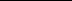 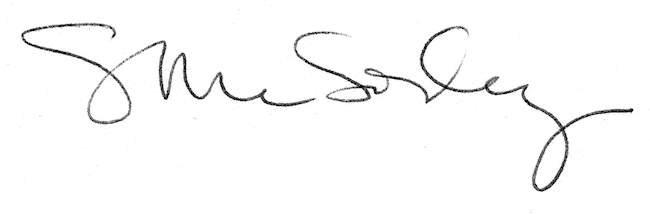 